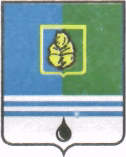 ПОСТАНОВЛЕНИЕАДМИНИСТРАЦИИ ГОРОДА КОГАЛЫМАХанты-Мансийского автономного округа - ЮгрыО внесении дополненийв постановление Администрациигорода Когалымаот 01.06.2015 № 1607В соответствии с Федеральным законом от 27.07.2010 № 210-ФЗ        «Об организации предоставления государственных и муниципальных услуг», Уставом города Когалыма, постановлением Администрации города Когалыма от 07.02.2012 № 289 «Об утверждении Порядка разработки и утверждения административных регламентов предоставления муниципальных услуг», учитывая обращение Департамента по управлению государственным имуществом Ханты - Мансийского автономного округа - Югры от 26.12.2016 №13-Исх-14195, в целях создания благоприятного инвестиционного климата, в том числе по целевой модели «Постановка на кадастровый учёт земельных участков и объектов недвижимости», где одним из показателей предусмотрен «Скорость присвоения адреса земельному участку»:1. В постановление Администрации города Когалыма от 01.06.2015     № 1607 «Об утверждении административного регламента предоставления муниципальной услуги «Присвоение объекту адресации адреса, аннулирование его адреса» (далее – постановление) внести следующие дополнения:Пункт 10 приложения к постановлению дополнить четвертым абзацем следующего содержания:	- «В случае присвоения адреса земельному участку, срок ответа на письменное обращение заявителя составляет не более 12 рабочих дней с даты регистрации обращения в отделе делопроизводства».Абзац первый пункта 19 приложения к постановлению дополнить словами следующего содержания:	- «В случае присвоения адреса земельному участку муниципальная услуга предоставляется в срок не позднее 12 рабочих дней со дня поступления заявления о предоставлении муниципальной услуги».	3. Отделу архитектуры и градостроительства Администрации города Когалыма (В.С.Лаишевцев) направить в юридическое управление Администрации города Когалыма текст постановления, его реквизиты, сведения об источнике официального опубликования в порядке и сроки, предусмотренные распоряжением Администрации города Когалыма от 19.06.2013 № 149-р «О мерах по формированию регистра муниципальных нормативных правовых актов Ханты - Мансийского автономного            округа - Югры» для дальнейшего направления в Управление государственной регистрации нормативных правовых актов Аппарата Губернатора            Ханты - Мансийского автономного округа – Югры.4. Опубликовать настоящее постановление в газете «Когалымский вестник» и разместить на официальном сайте Администрации города Когалыма в информационно-телекоммуникационной сети «Интернет» (www.admkogalym.ru).5. Контроль за исполнением постановления возложить на первого заместителя главы города Когалыма Р.Я.Ярема.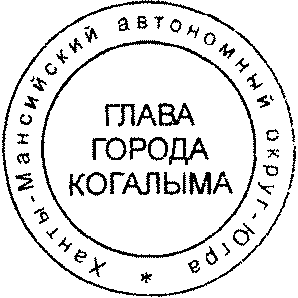 Глава 	города Когалыма						Н.Н.ПальчиковСогласовано:пер. зам. главы г.Когалыма				Р.Я.Яреманачальник ЮУ						А.В.Косолаповначальник УЭ						Е.Г.Загорскаяначальник ОАиГ					В.С.Лаишевцевначальник ОРАР УЭ					А.А.ШумковПодготовлено:спец. – эксперт ОАиГ					Г.А.БогомоловаРазослать: ОАиГ, ЮУ, УЭ, МКУ «УОДОМС», прокуратура, газета «Когалымский вестник», Сабуров, отдел делопроизводства.От«27»февраля2017г.№383